SUBWAY WINSFORD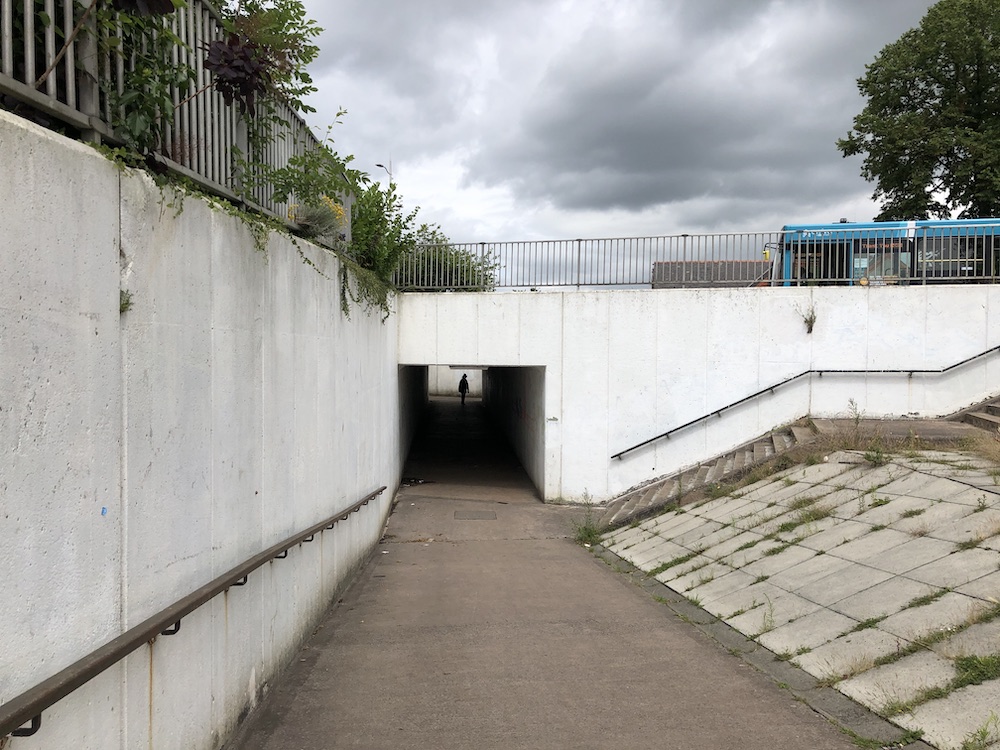 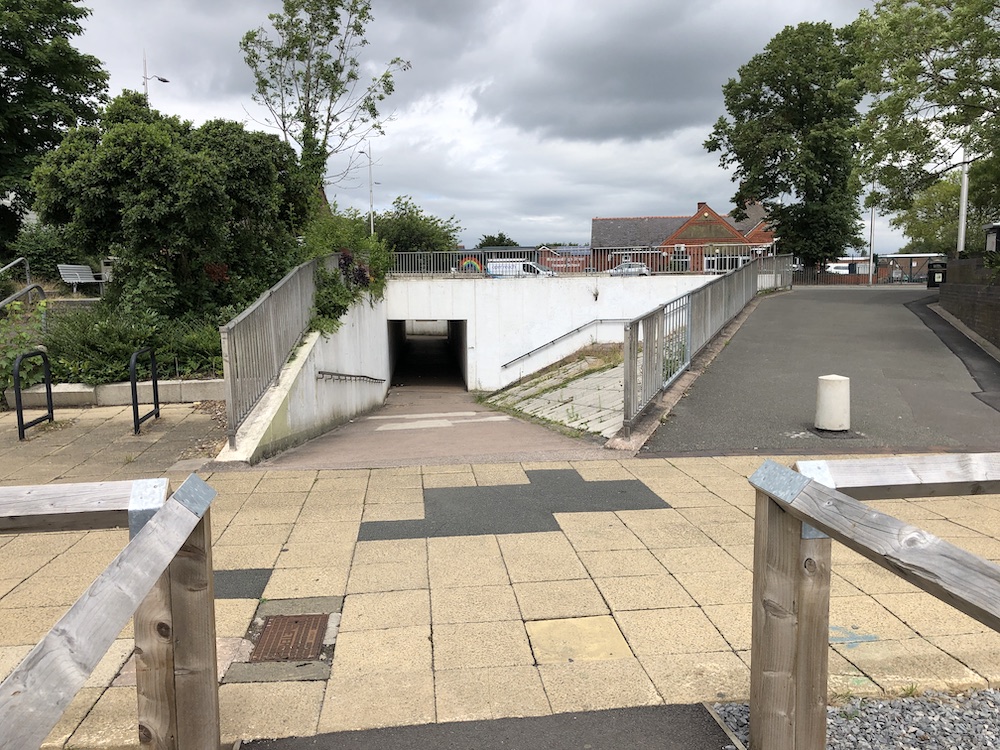 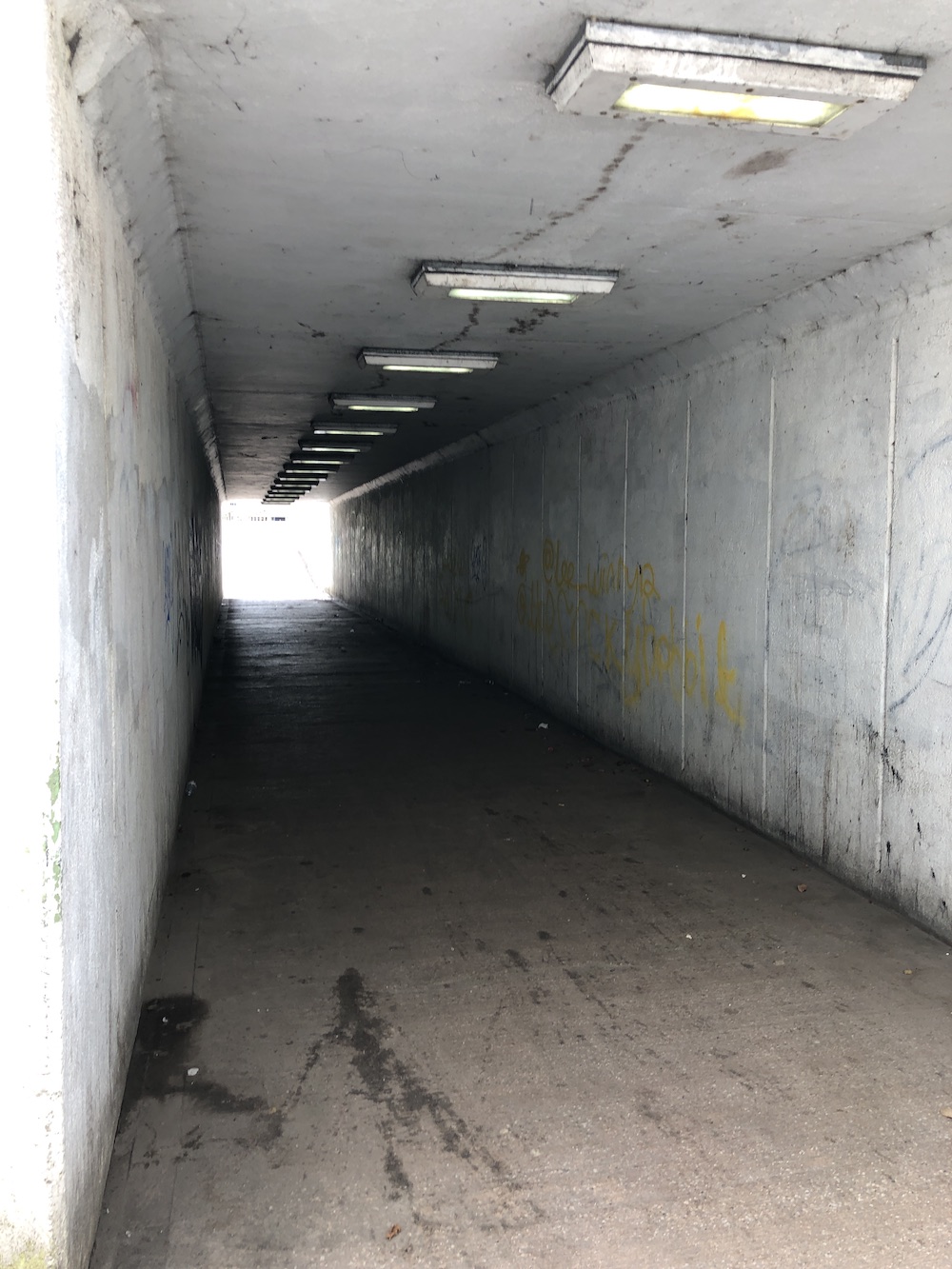 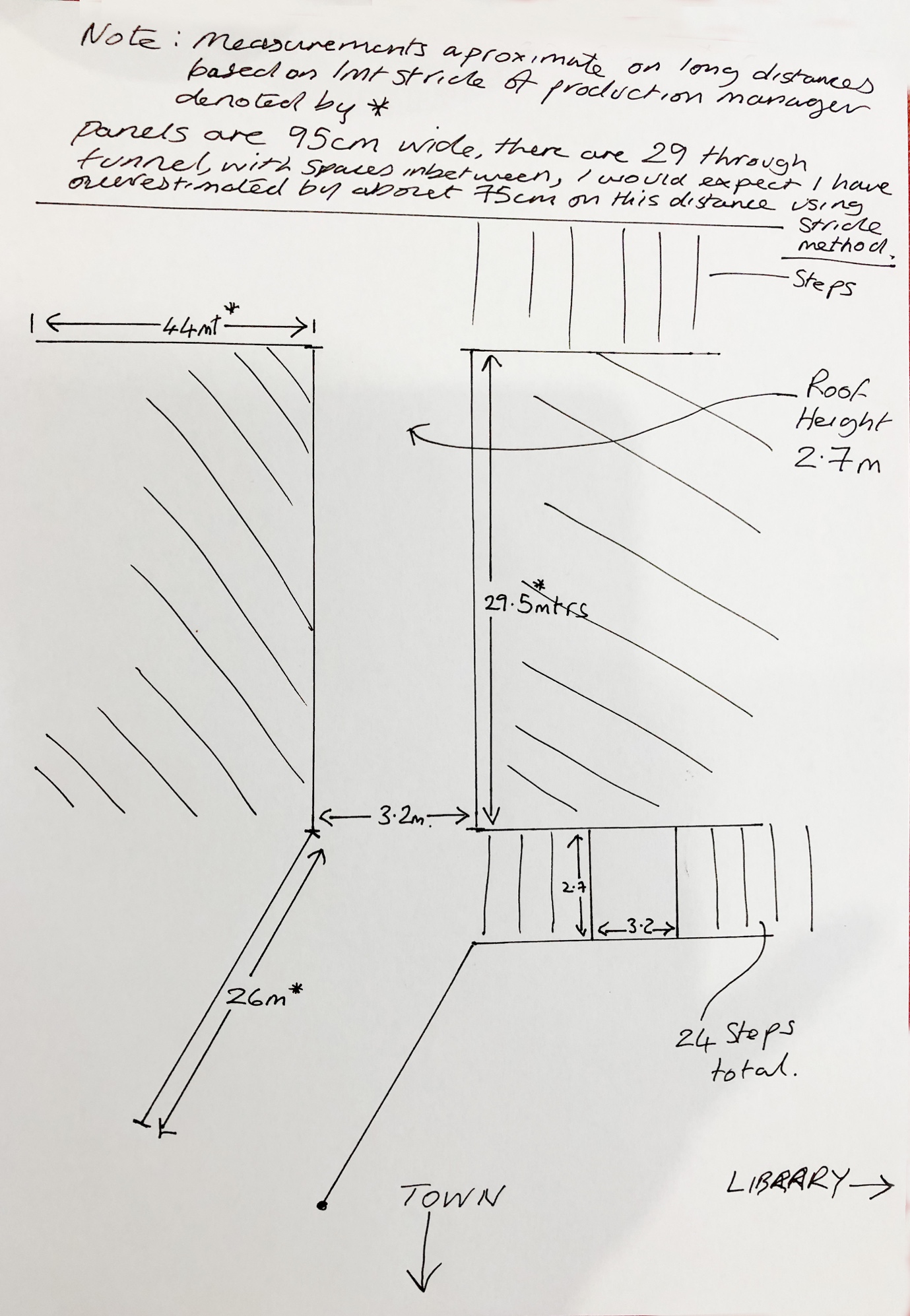 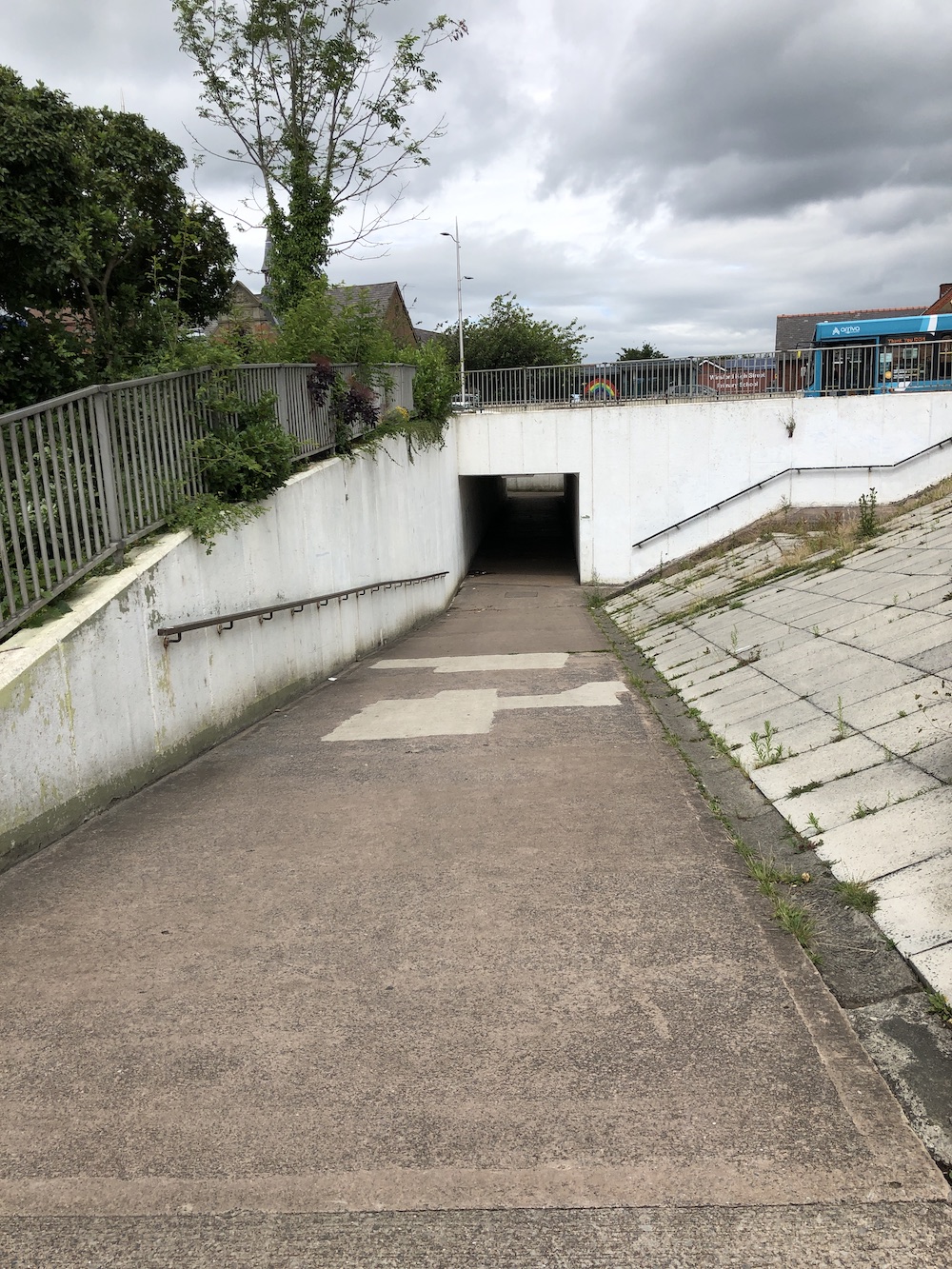 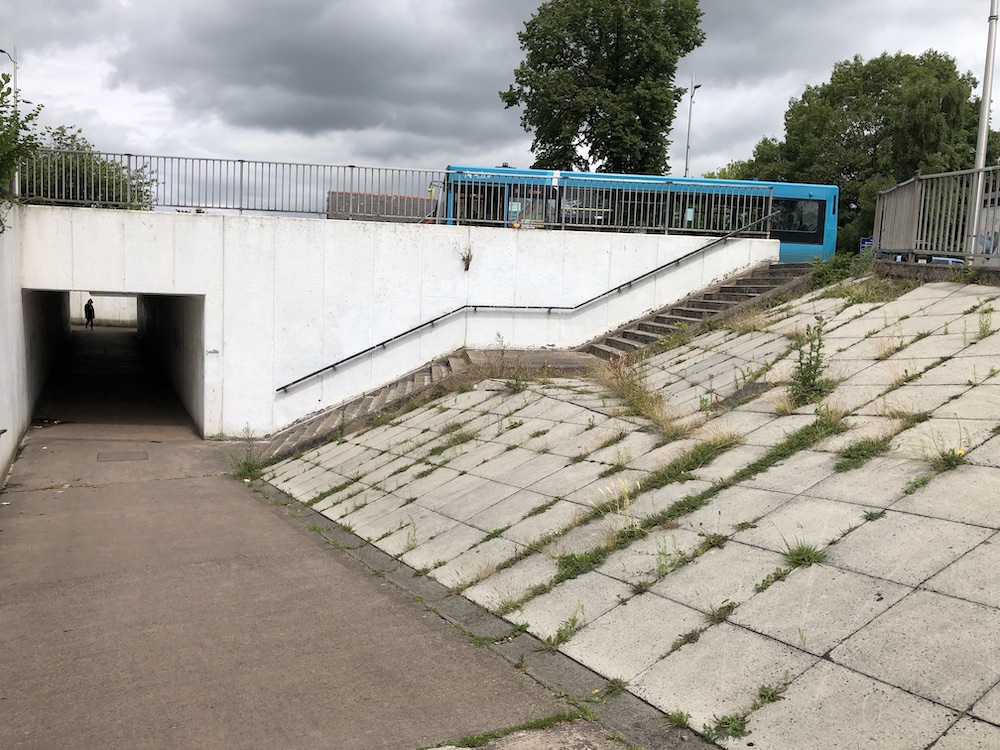 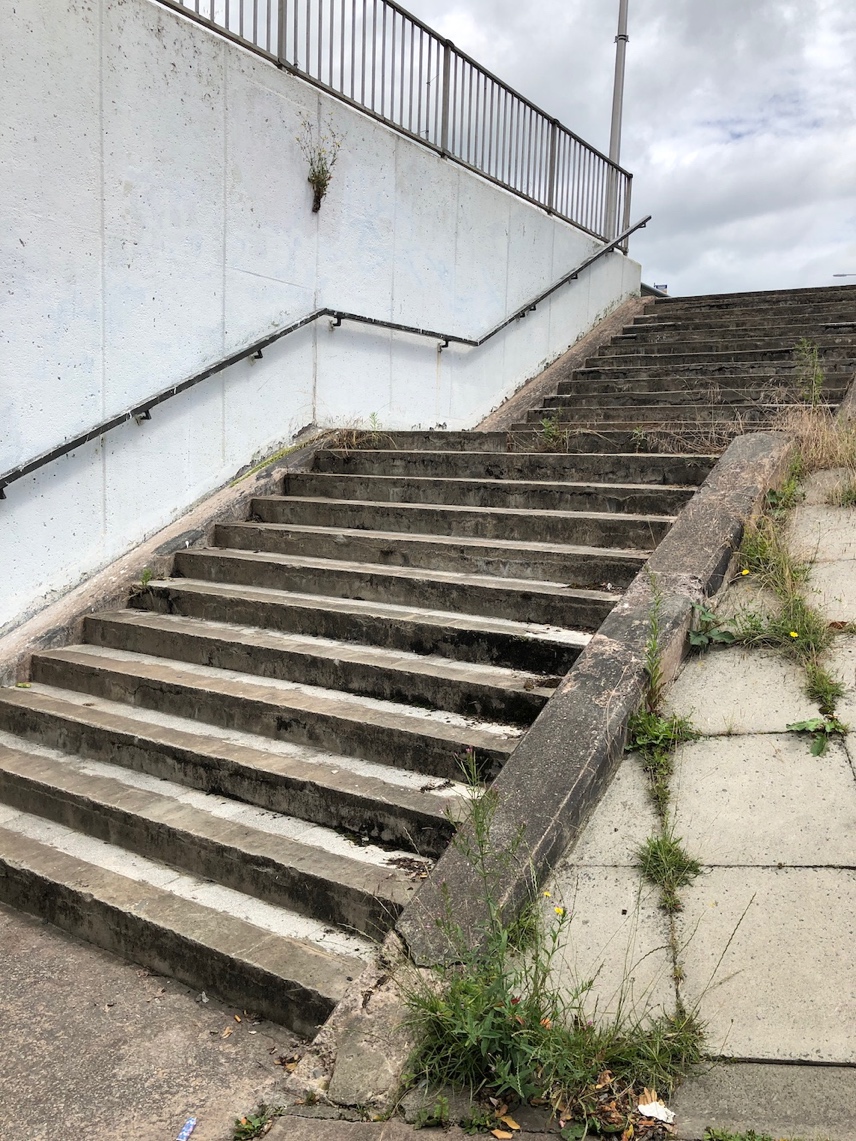 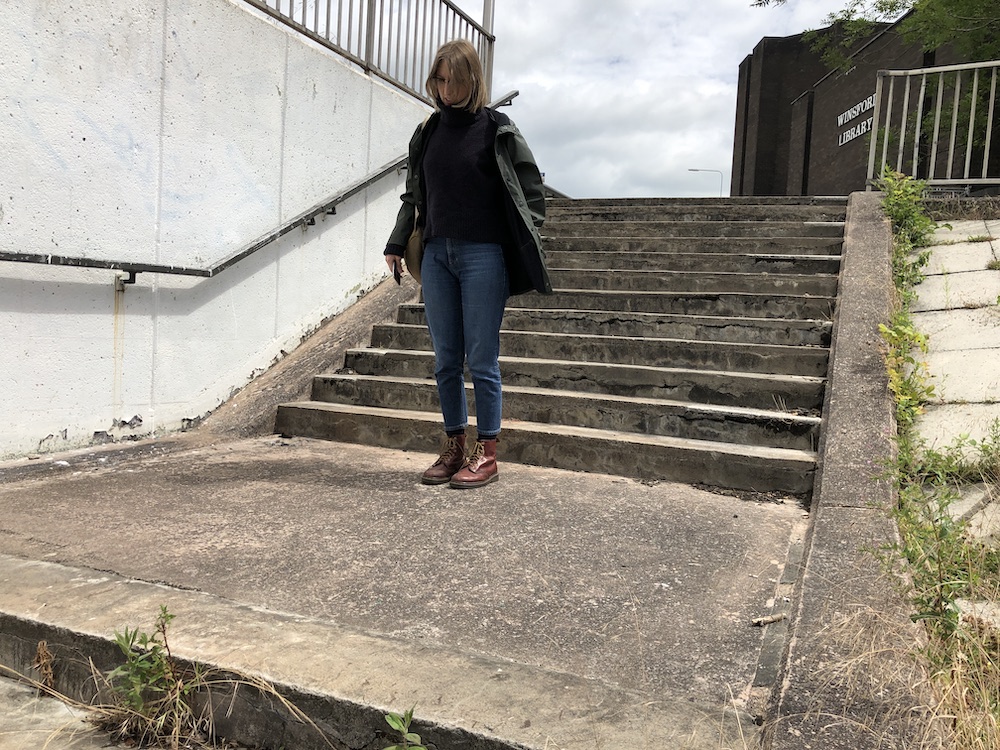 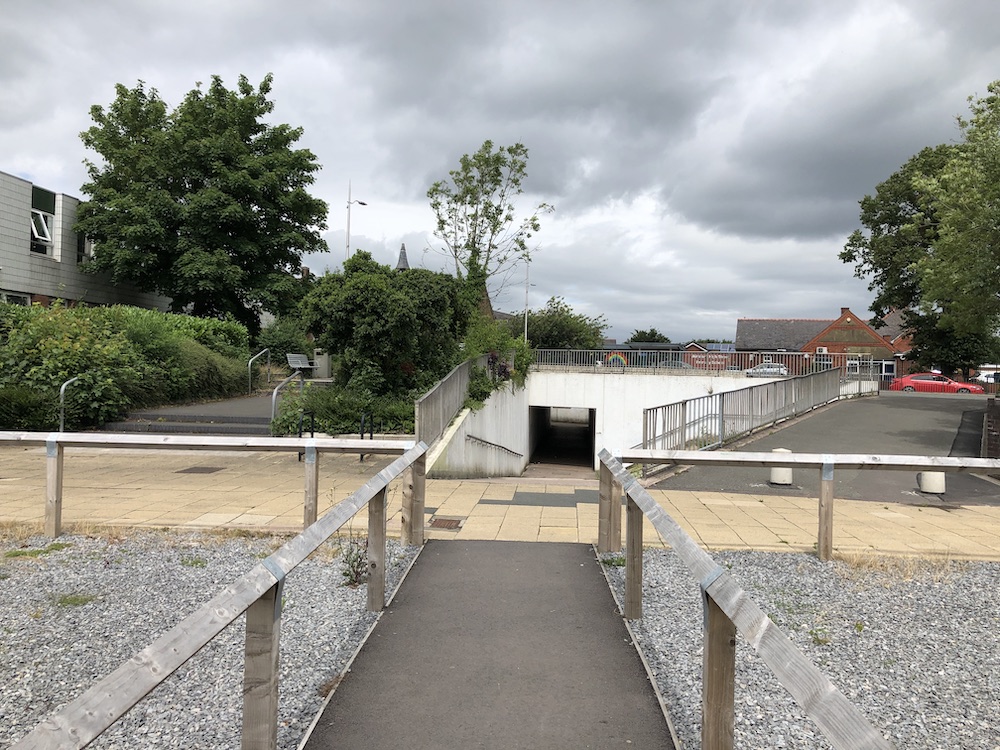 Other entrance…..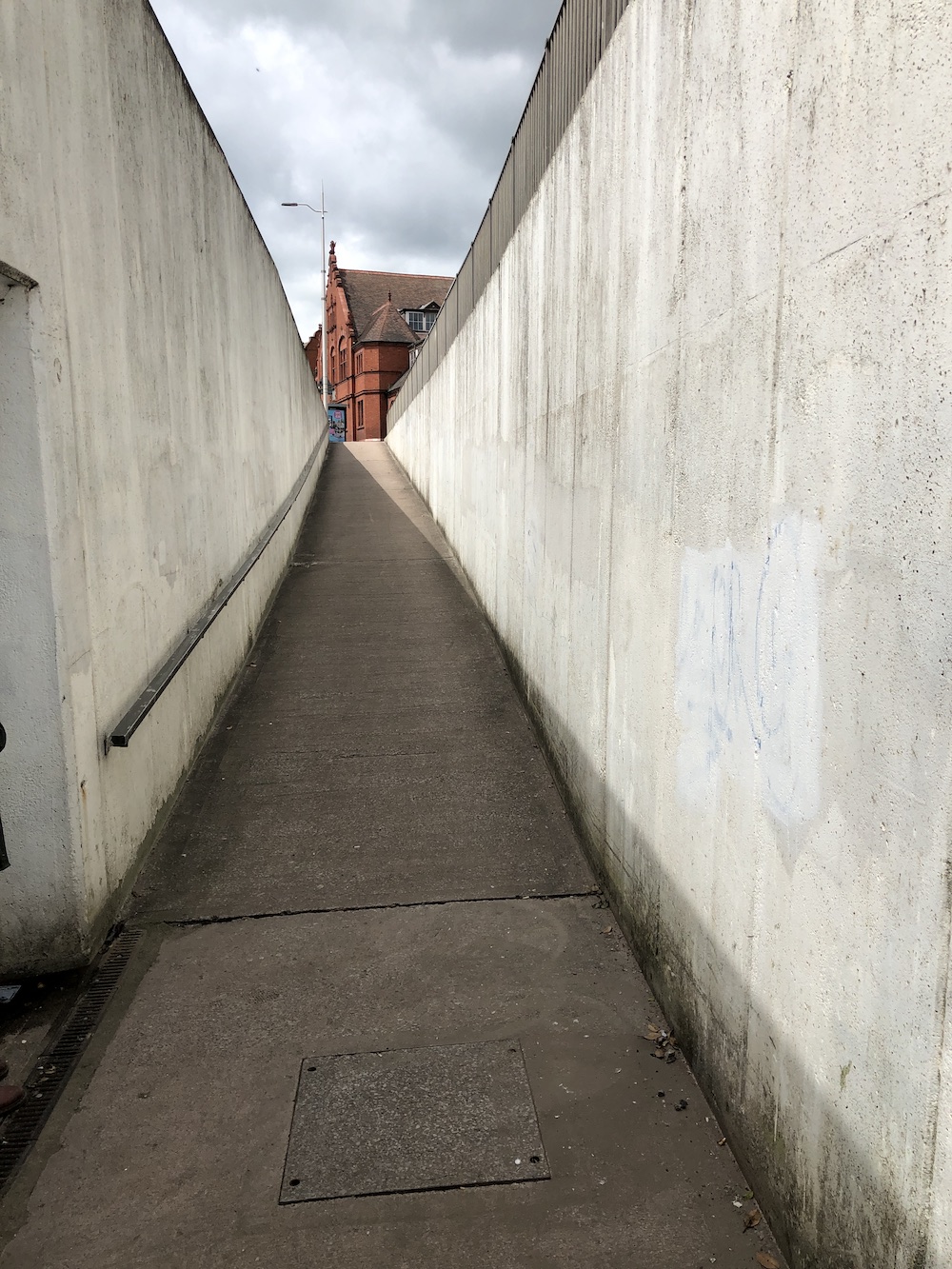 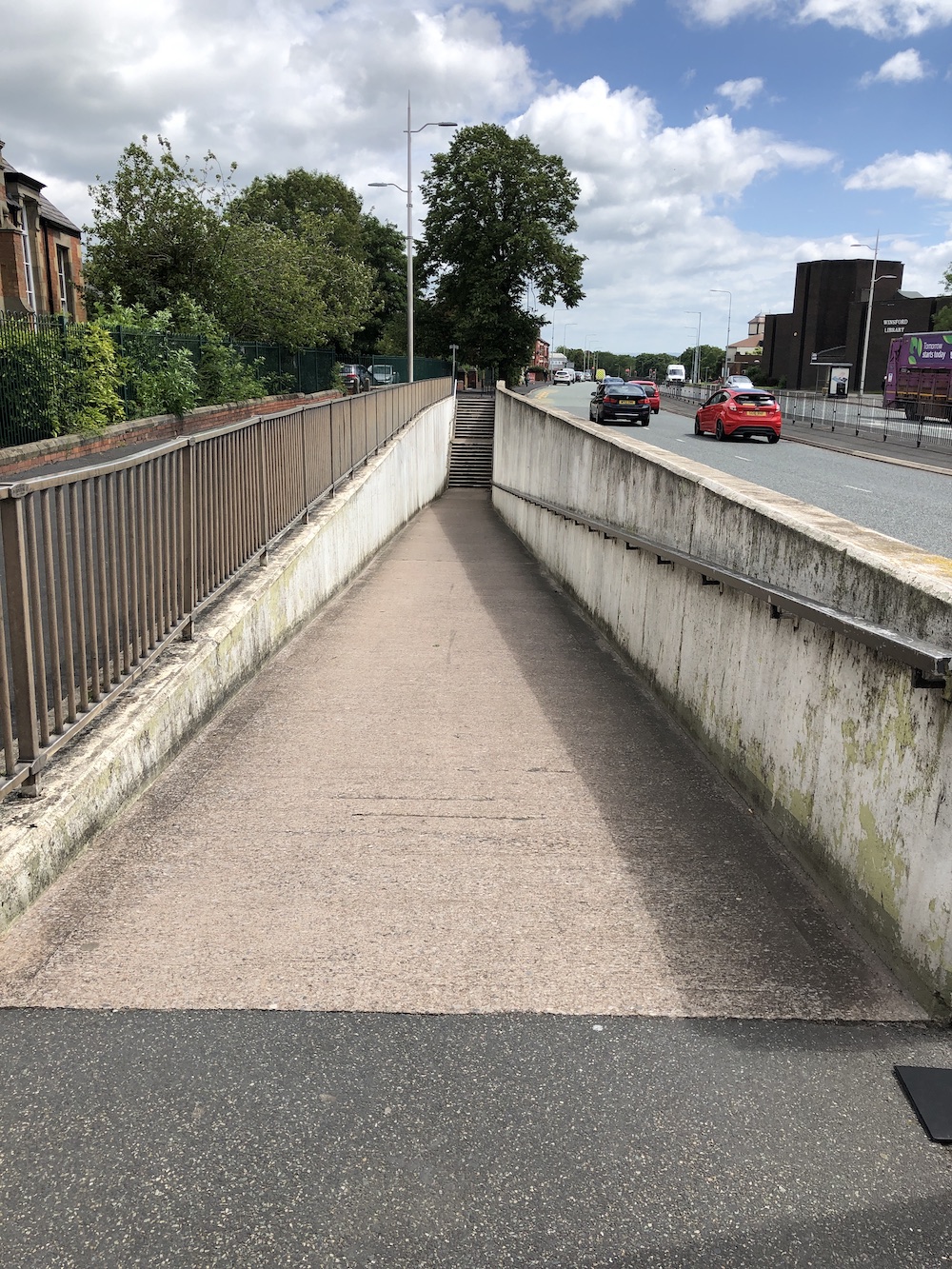 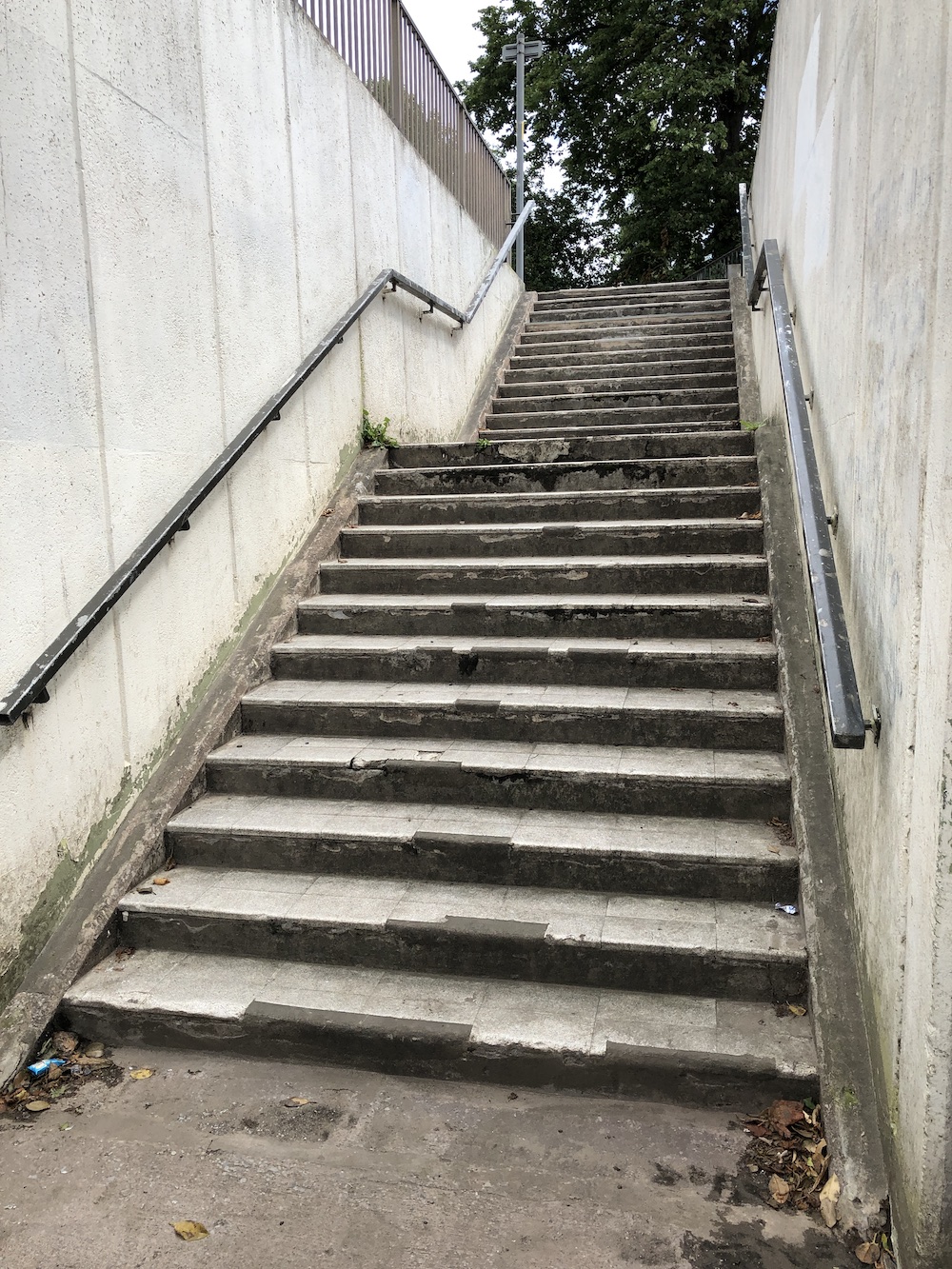 